Area of LearningMondayTuesdayWednesdayThursdayFridayPhonicsSing the tricky words song together: https://youtu.be/TvMyssfAUx0Can you write them? Can you write them without looking?Once the children have written the words you could play tricky word hunt placing them around the house and saying them each time you go past! repetition and knowing by sight are key for these words. Letter Hh. Today’s story is ‘I want my hat back’: https://youtu.be/xaal3PCBO8wStop at 00:22 and intro ‘has’ as a tricky word sounds like h-a-z but it is an s. What sound does has / hat start with? Sing the jolly phonics song: https://youtu.be/1RxDHF-ascUModel capital H and small h – this is an ascender letter. Rhyme -  ‘down the horses neck to his hooves and over his head’. Letter Bb. Today’s story is Baby Brains: https://youtu.be/Lz1oQedvO4MSay ‘b, b, b, baby brain’ What sound does baby start with?Sing the jolly phonics song: https://youtu.be/oIKTaqbfo9YBaby Brain only wants ‘b’ things in his bag. Children read and decide what he would want: Bib / bed / bug / hat / hut. Model a capital B and small B. Using rhyme – ‘down the laces and around the toe to make a boot’.Letter Ff. Today’s story is Foggy Foggy Forest: https://youtu.be/SjnNBoRZTZE Say ‘f,f,f, foggy forest’ what sound does forest start with? f is a quiet sound.Sing the jolly phonics song: https://youtu.be/o2zRjc9h_ZYWrite up some words with f for the children to go on a hunt and copy. of, if, off, fun, fog, puff, fan. Can they read the word to you?Letter Ll. Today’s story is The Very Lazy Ladybird: https://youtu.be/Adyr1MpwXSg Say ‘ l,l,l, lazy ladybird’. What sound does Ladybird start with? l makes your tongue curl. Sing the jolly phonics song: https://youtu.be/O4-Rt2sqyrUTell the children that some words have one ‘l’ and others ‘ll’ (usually at the end). Practise reading and writing l and ll words: lap, leg, bell, doll, tell, dull, laptopMathsIntroduce shapes of the week: circles and trianglesWhite Rose Maths challenge-Can you sort the shapes? What do you notice? https://wrm-13b48.kxcdn.com/wp-content/uploads/2020/10/PDF-Its-me-1-2-3-Week-3-Session-1.pdfWhite Rose Maths challenge- Can you make a shape picture using triangles and circles.How do you know it’s a triangle/circle.https://wrm-13b48.kxcdn.com/wp-content/uploads/2020/10/PDF-Its-me-1-2-3-Week-3-Session-2.pdfWhite Rose Maths challenge- Go on a shape hunt and look for triangles and circles. Remember to check your garden!https://wrm-13b48.kxcdn.com/wp-content/uploads/2020/10/PDF-Its-me-1-2-3-Week-3-Session-3.pdfMaking circles/triangles.Find string r sticks?- can you make triangles from string/sticks. How many sides do you need? Are all the sides the same size? Can you make a circle from string? How many sides do you need?ReadingShare your reading book together discussing the character, settings and what happens next. Share your reading book together discussing the character, settings and what happens next. Share your reading book together discussing the character, settings and what happens next. Share your reading book together discussing the character, settings and what happens next. Share your reading book together discussing the character, settings and what happens next. OtherWhat is an angel?Can you remember the angel's name?What did he do?How did Mary feel?Who did she tell? Watch the story of Angel Gabriel appearing to Mary-https://www.youtube.com/watch?v=XkEypzmHwCIHow is Mary feeling? Why?Who does Mary tell her good news to?Watch the video of Mary telling Joseph-https://www.youtube.com/watch?v=glAvZC1Hp7sHow is Joseph feeling? Why?Maths through Art-  Kandinsky style ArtAll about Kandinsky- https://www.youtube.com/watch?v=SIWjR3otGvMCan you make a Kandinsky style picture using circles and triangles?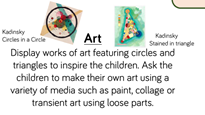 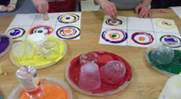 Maths through Art-  Kandinsky style ArtAll about Kandinsky- https://www.youtube.com/watch?v=SIWjR3otGvMCan you make a Kandinsky style picture using circles and triangles?